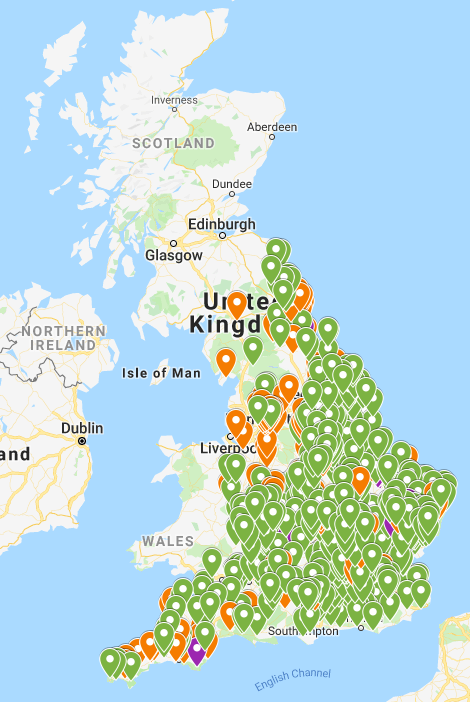 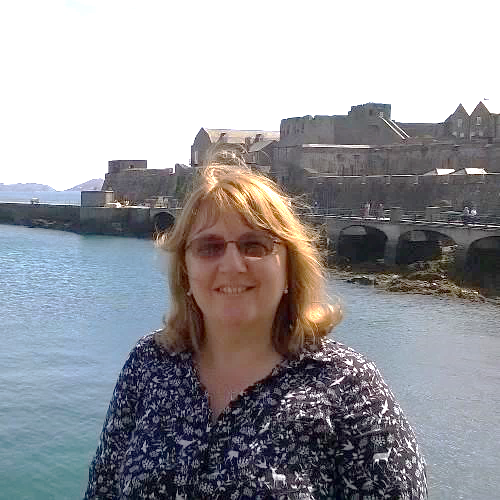 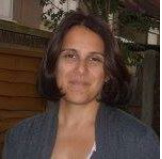 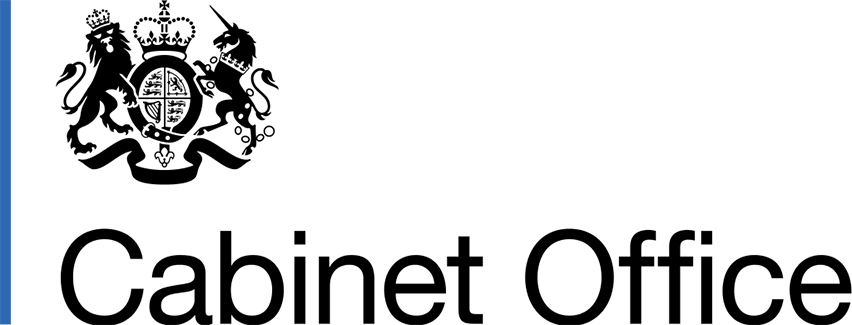 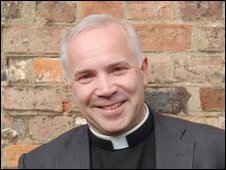 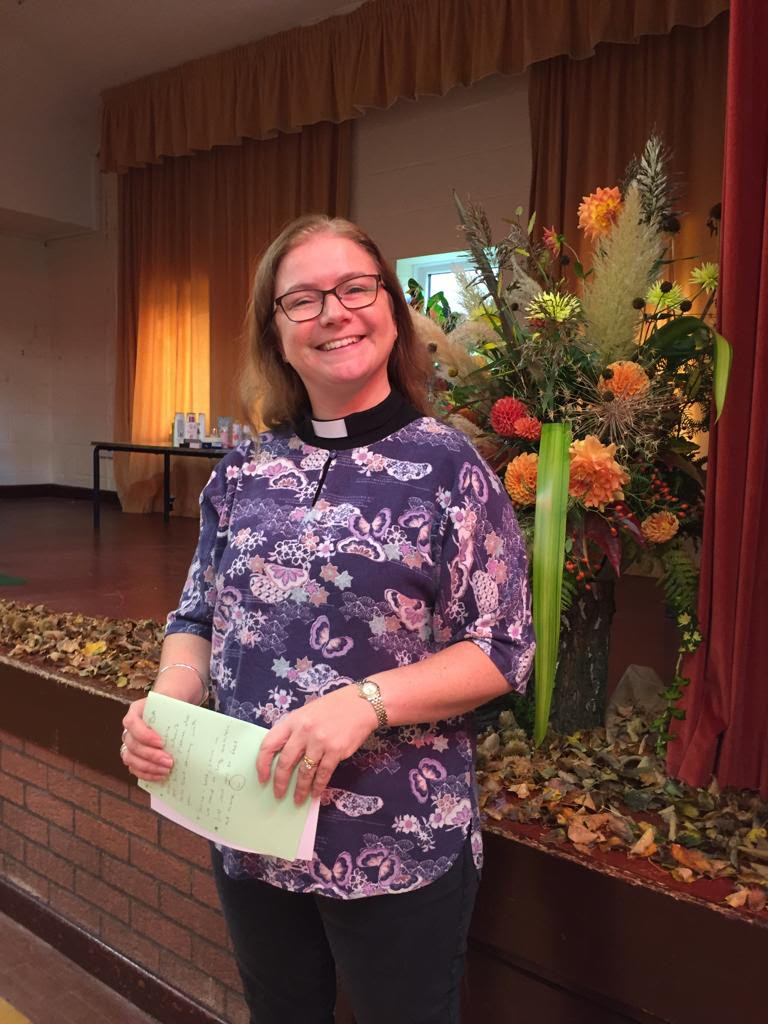 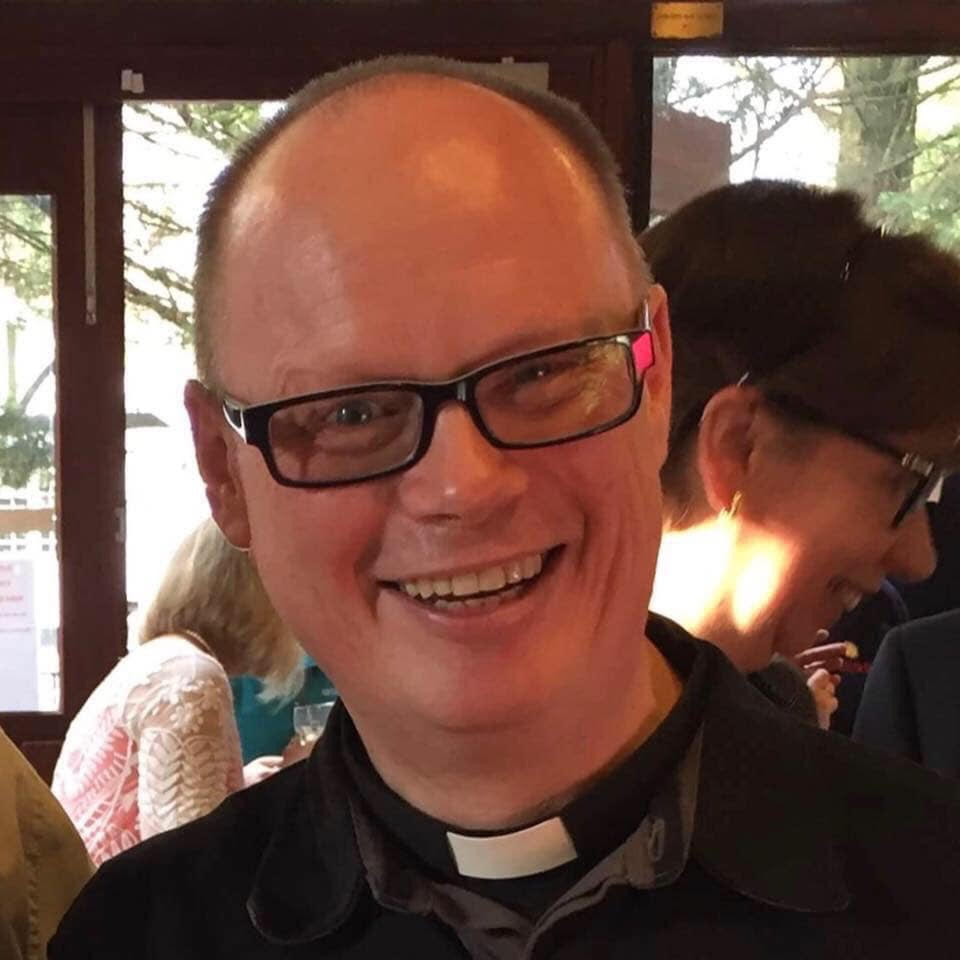 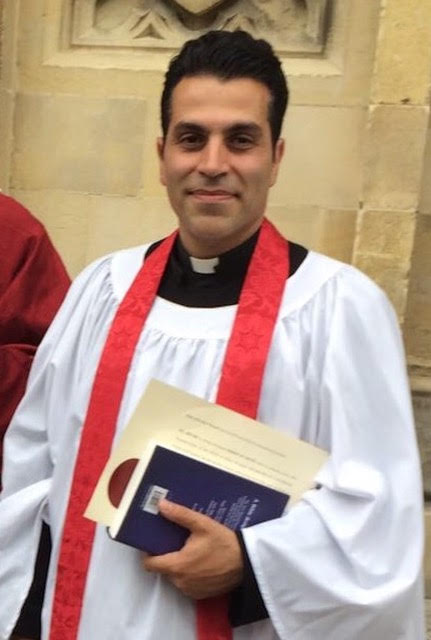 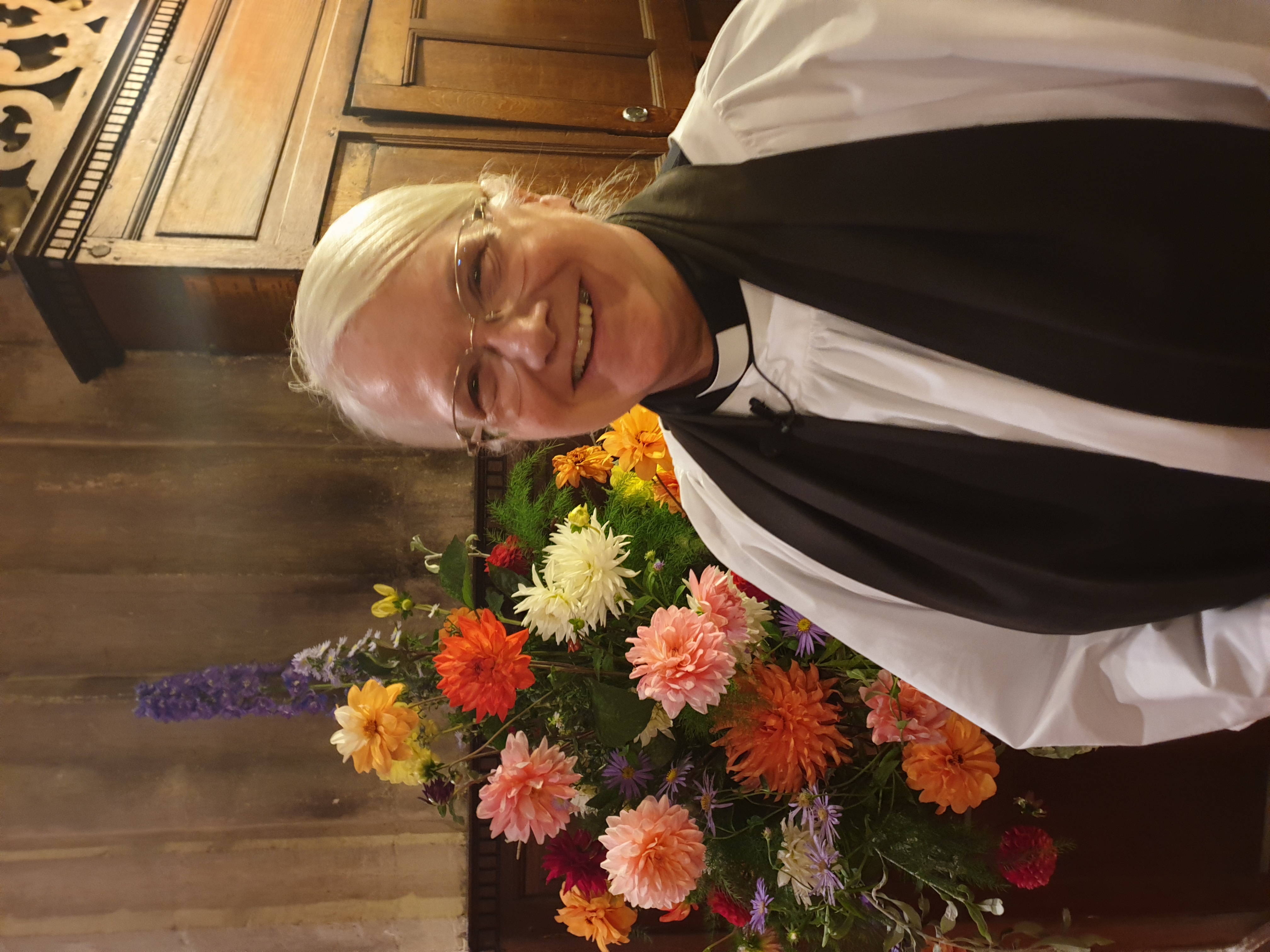 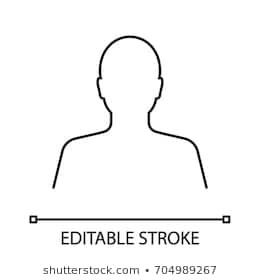 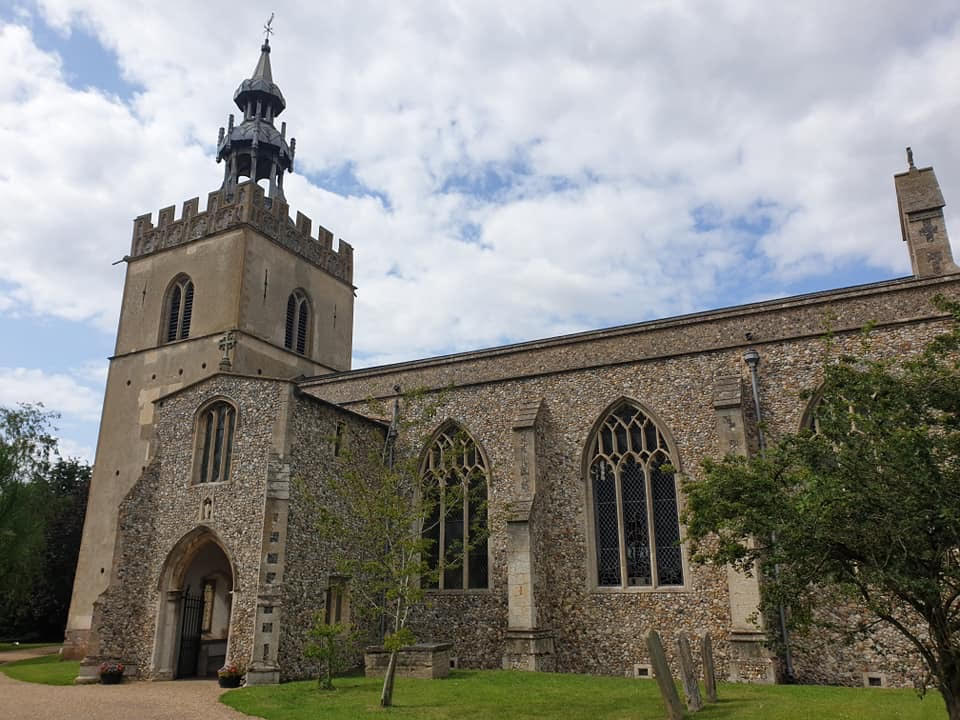 Introduction to Church AppointmentsThe Crown is responsible for a range of ecclesiastical appointments in the Church of England, as The Queen is the Supreme Governor. Appointments are approved by the Queen on the recommendation of the Prime Minister or the Lord Chancellor on The Queen’s behalf. Who does the Church appoint?The Crown is responsible for the appointments of the two Archbishops (Canterbury and York), the remaining Diocesan Bishops, Suffragan Bishops, 28 Cathedral Deans, 20 Residentiary and Cathedral Canons and incumbents to over 650 Benefices.Who decides?The Ecclesiastical Secretary represents the Crown and Lord Chancellor at interviews to appoint future incumbents. Once a candidate has been chosen and accepted the post, we will obtain approval directly from the Prime Minister and The Queen or the Lord Chancellor for your appointment.  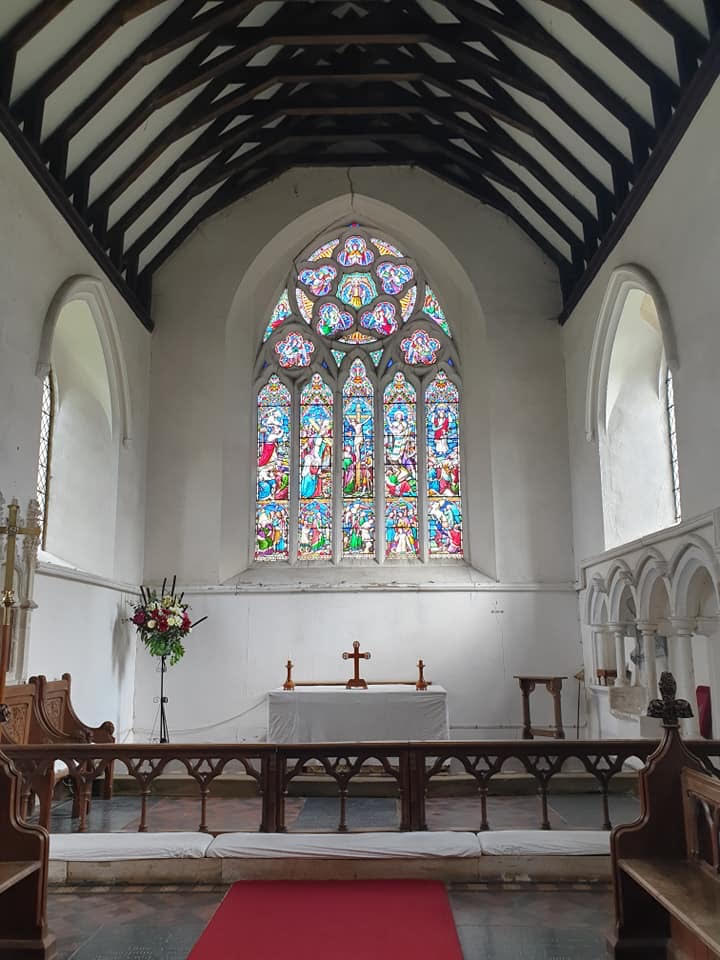 Where do we appoint?The Crown holds patronage rights across England, in all 42 Dioceses across the country. Please see our benefice map on the central page for benefices where the Crown has interest. Why should I apply to a Crown vacancy?We are responsible for patronage across the country and can suggest roles suited to youWe provide a list of upcoming vacancies to give you time to consider if a post is right for you We will provide comprehensive feedback following interviewIf you are successful you may receive an invite to a Royal Garden PartyHelen will provide coaching sessions after your appointment to help your ministerial developmentYou will be given the opportunity to join a closed Facebook group  to share experiences and connect with other Crown appointees across the countryWhat do I need to know?We require all appointees to undertake an enhanced DBS check before any appointment can be announced. 